					DETRAN/AM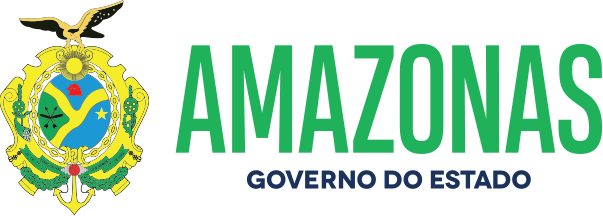 ESPÉCIE: Edital de Notificação de Autuação Nº 018/2022.O DETRAN/AM, fundamentado no art. 281, § único, II, da Lei 9.503, de 23.09.97, consubstanciado com a Resolução 619/2016 do CONTRAN e no princípio constitucional do contraditório da CF; Considerando as reiteradas tentativas de entrega de Notificações de Autuação por infração de trânsito por meio postal aos proprietários dos veículos; NOTIFICA que foram lavradas autuações cometidas pelos veículos de propriedade dos abaixo relacionados, devendo as partes interessadas efetivar apresentação do condutor e Defesa da Autuação no prazo de quinze dias, a contar da data da publicação do presente edital, podendo ser adquirido o formulário para Defesa no site do DETRAN/AM. A não apresentação do Condutor implicará ao proprietário do veículo (pessoa física – responsabilidade pela pontuação), (pessoa jurídica – agravamento art. 257, § 8º).Manaus,16 de Fevereiro de 2022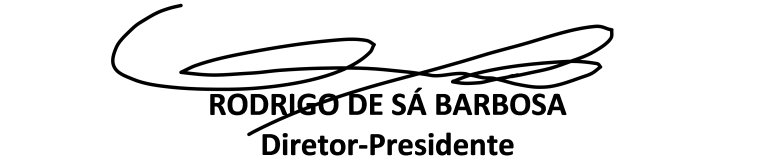 NºPlacaNº AutoCódigo daInfraçãoData daAutuação1 PHS-0039TD-00234543 734-0/0 24/01/222 JXF-2234TD-00234545 501-0/0 25/01/223 OAJ-1J99TD-00234548 659-9/2 25/01/224 PHM-8771TD-00232325 518-5/2 25/01/225 JWR-2848TD-00234018 672-6/1 25/01/226 PHI-6396TD-00224099 659-9/2 27/01/227 PHI-6396TD-00224100 501-0/0 27/01/228 NOZ-3I83TD-00232610 685-8/0 27/01/229 NOS-9237TD-00225248 518-5/2 27/01/2210 NPA-5981TD-00236436 667-0/0 27/01/2211 OMU-7500TD-00226173 659-9/2 28/01/2212 OAL-8850TD-00233935 659-9/2 28/01/2213 OAL-8850TD-00233936 663-7/1 28/01/2214 PHQ-5C11TD-00236004 663-7/1 28/01/2215 PHQ-5C11TD-00236005 640-8/0 28/01/2216 JXW-1902TD-00234736 504-5/0 29/01/2217 JXW-1902TD-00234737 503-7/2 29/01/2218 QZT-0J46TD-00228677 703-0/1 31/01/2219 PHX-8C16TD-00236212 672-6/1 31/01/2220 OAF-9254TD-00236571 703-0/1 31/01/2221 OAD-7530TD-00234448 659-9/2 01/02/2222 PHR-6I32TD-00232236 519-3/0 05/02/2223 JWZ-6718TD-00235161 659-9/2 06/02/22